ΟΡΑΜΑ ΝΕΩΝ ( Youthorama )ΑΦΜ 998973027, Ζ’ ΔΟΥ ΘΕΣ/ΝΙΚΗΣΑριθμός Μητρώου Ίδρυσης Πρωτοδικείου Θεσ/νίκης 7472/19-1-2004 Αρ. Πρ. 13/6-5-2019www.youthorama.gr  , www.facebook.com/Youthorama   Κιν 6971850070Προς	Υπουργείο Παιδείας Έρευνας και Θρησκευμάτων, Κ.Ε.Α.Τ., ΚΕΣΥ, Περιφερειακές Δ/νσεις Σχολικών Μονάδων Α/ θμιας & Β/θμιας ΕκπαίδευσηςΘΕΜΑ: Εγκεκριμένο Πρόγραμμα από το Ι.Ε.Π. «Μία μπάλα για όλους»	Το πρόγραμμα «Μία μπάλα για όλους – A ball for all» υλοποιείται από το Όραμα Νέων Youthorama, με δωρητή το Ίδρυμα Σταύρος Νιάρχος και έχει εγκριθεί από το Ι.Ε.Π. και επισυνάπτουμε το επίσημο έγγραφο έγκρισης.Ο φορέας ξεκίνησε τη δράση του το 2003 υλοποιώντας ανοικτές δράσεις σε τοπικό και διεθνές επίπεδο με επίκεντρο τα παιδιά και τους νέους. Ο Πρόεδρος Ηλίας Μάστορας δημιούργησε την καινοτόμο μπάλα και για τυφλά παιδιά σε παγκόσμιο επίπεδο, με σκοπό τη δωρεάν διανομή της σε όλο τον κόσμο. Ήδη από τον πρώτο χρόνο, η παγκόσμια καμπάνια υποστηρίχτηκε από το UEFA Foundation for Children, το Save the Dream του Qatar, το Erasmus+ - Ι.ΝΕ.ΔΙ.ΒΙ.Μ. και άλλους φορείς ώστε να μοιραστούν δωρεάν ειδικές μπάλες σε τυφλά παιδιά και σχολεία σε 93 χώρες. Φέτος διανύουμε το δεύτερο έτος και η υποστήριξη του προγράμματος σε πιλοτική φάση από το Ι.Σ.Ν. έγκειται στον εκπαιδευτικό αντίκτυπο στα σχολεία όπου φοιτούν και παιδιά με πρόβλημα όρασης.  Το ετήσιο σχέδιο περιλαμβάνει την υλοποίηση στην Ελληνική γλώσσα, εκπαιδευτικού εργαλείου με τη χρήση της καινοτόμου μπάλας (ειδικές ασκήσεις και παιχνίδια) για μαθητές και μαθήτριες Π.Ε και Δ.Ε. Το εκπαιδευτικό πακέτο, DVD – μπάλα και για τυφλά παιδιά –  ειδική μάσκα – εγχειρίδιο και σε γραφή braille, θα μοιραστεί δωρεάν σε Ελληνικά σχολεία όπου φοιτούν και παιδιά με αναπηρία όρασης, ολική ή μερική απώλεια όρασης, ενώ πιλοτικά θα υλοποιηθούν επιτόπιες δράσεις από την εκπαιδευτική ομάδα. Το πρόγραμμα είναι εγκεκριμένο από το Ι.Ε.Π. – Υπουργείο Παιδείας Έρευνας & Θρησκευμάτων και η μικτή εκπαιδευτική ομάδα θα αναλύσει την ευαισθητοποίηση  που δύναται να επιφέρει η χρήση του ενταξιακού εκπαιδευτικού πακέτου στη συμπερίληψη.Θα επιθυμούσαμε να ενημερώσετε τις σχολικές μονάδες όπου φοιτούν και παιδιά με πρόβλημα όρασης ώστε να δηλώσουν συμμετοχή στο πρόγραμμα μέχρι τις 23/5/2019. Σε όλα τα σχολεία που θα δηλώσουν, θα διανεμηθεί δωρεάν το υλικό στις αρχές της νέας σχολικής χρονιάς, ενώ θα επιλεγούν ορισμένα σχολεία ώστε να γίνουν επιτόπιες παρεμβάσεις από μικτή εκπαιδευτική ομάδα, αποτελούμενη από ειδικούς με ή χωρίς όραση.Οι δηλώσεις συμμετοχής μπορούν να υποβληθούν μέσω ηλεκτρονικού ταχυδρομείου στο orama2003@gmail.com ενώ δίνονται πληροφορίες τηλεφωνικώς στο 6971850070 όπως και στην ιστοσελίδα www.aballforall.eu 									        Με εκτίμηση, 									         Για το Δ.Σ.Ηλίας Μάστορας					   Ηλίας Φίκος              Πρόεδρος  Κιν 6971850070			 		Γεν. Γραμματέας                                             mastorasgreece@gmail.com 	                                      	      orama2003@gmail.com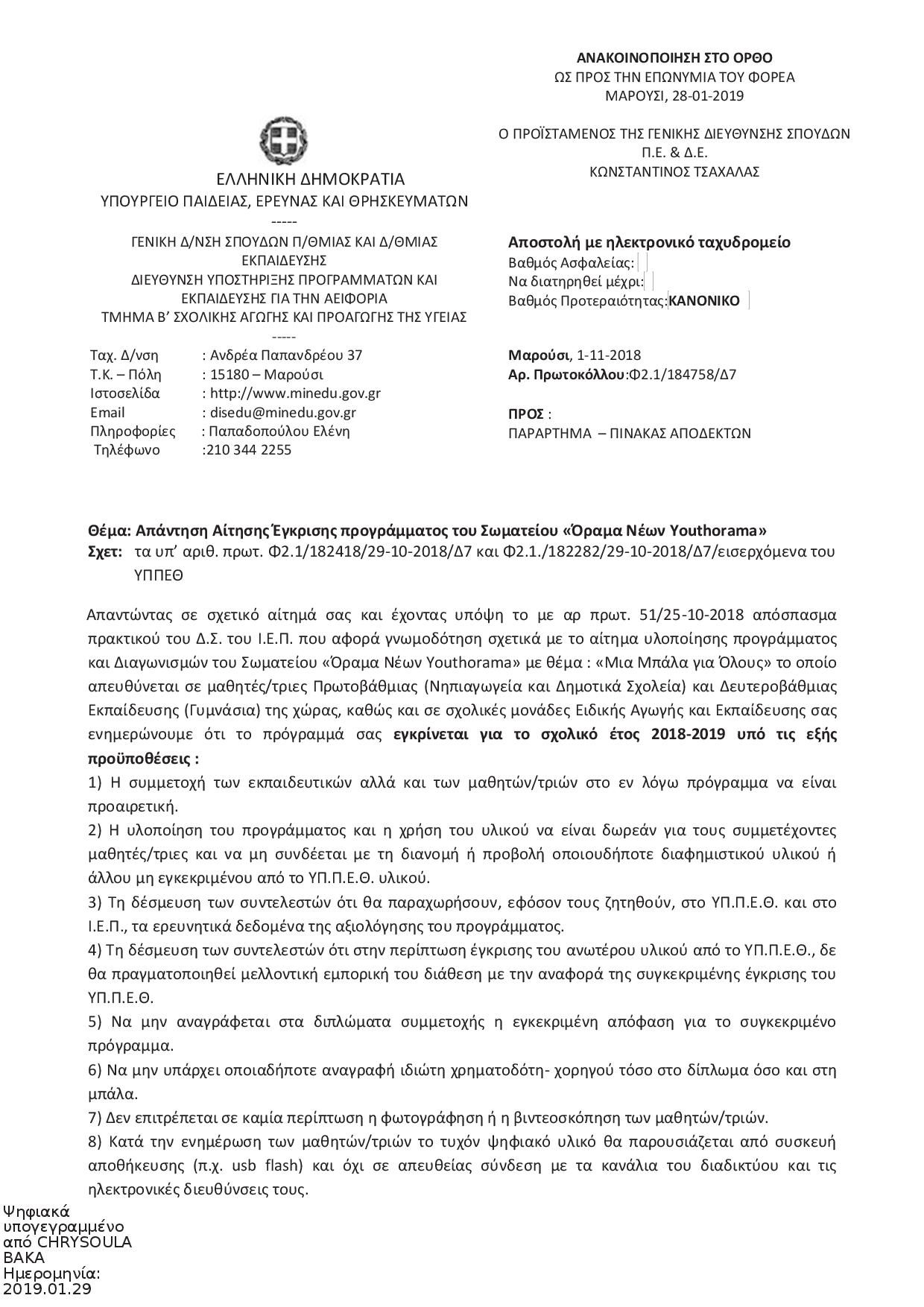 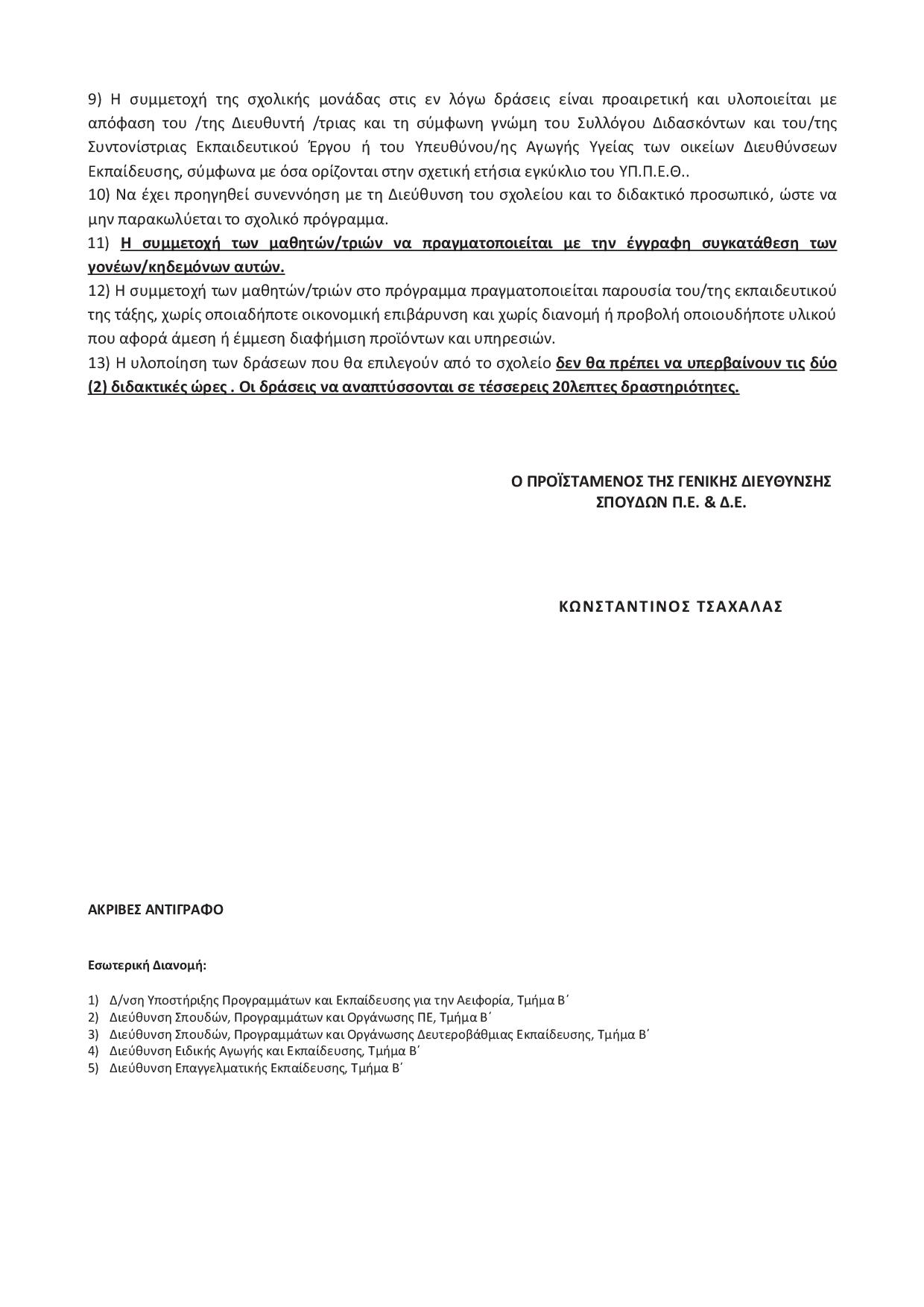 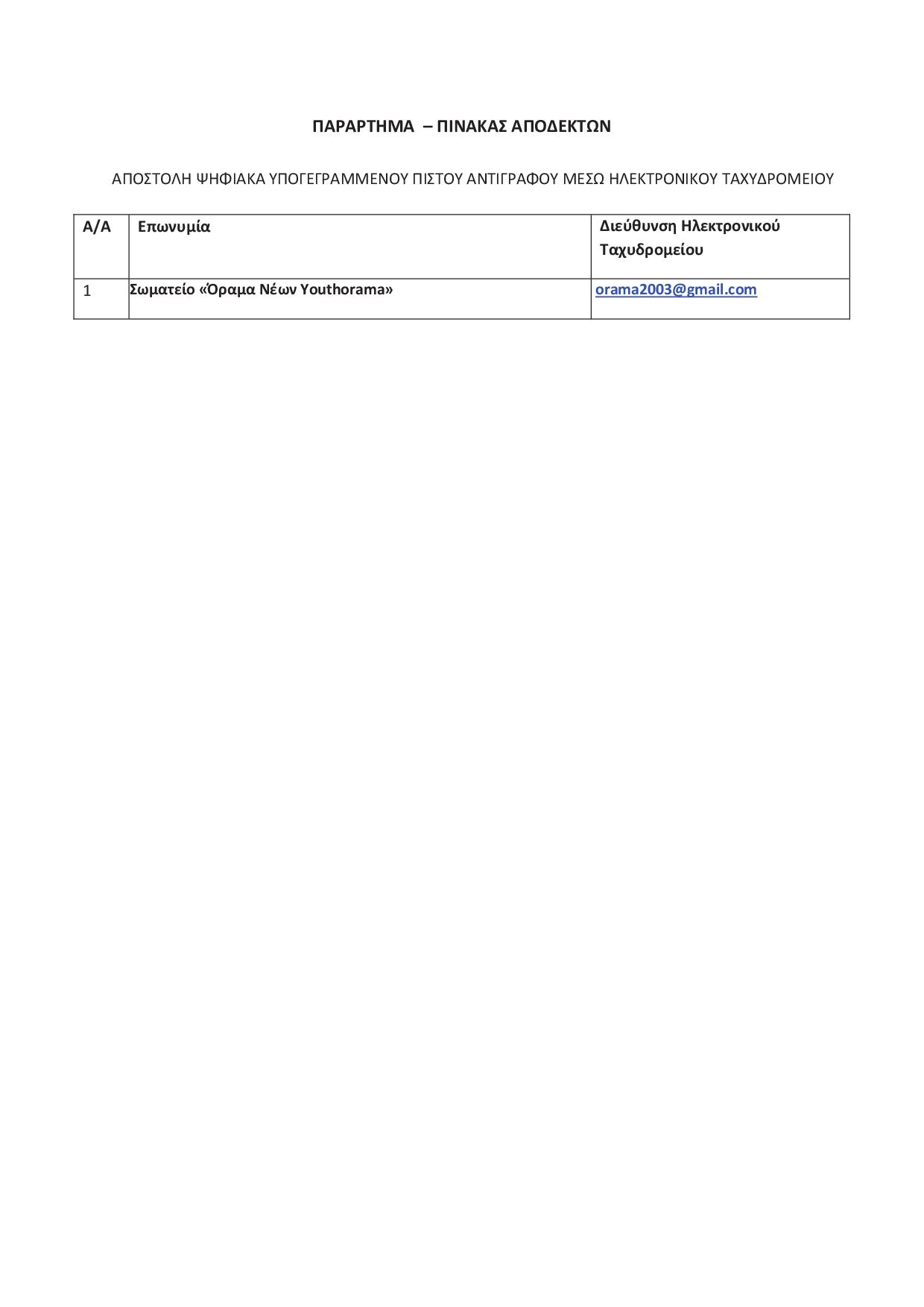 